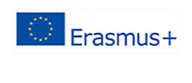 “More than the sum of its parts - Our diverse cultural heritage as building blocks for European Unity” (“Más que la suma de sus partes-Nuestro diverso patrimonio cultural como pilares de una Unidad Europea”)ALUMNOS 3º ESO ELEGIDOS POR ORDEN DE PUNTUACIÓN*El presente proyecto ha sido financiado con el apoyo de  Esta  comunicación es responsabilidad exclusiva de su autor.  no es responsable del uso que pueda hacerse de la información aquí difundida.ORDEN       NOMBRE      NOMBREPUNTUACIÓN TOTAL:TRABAJO+INGLÉS1ESTHER JIMÉNEZ RODRÍGUEZESTHER JIMÉNEZ RODRÍGUEZ622ALICIA SHUANG MATAMALA COMPÁN (EMPATADA)ALICIA SHUANG MATAMALA COMPÁN (EMPATADA)603DARINA MUÑOZ MUÑOZ (EMPATADA)DARINA MUÑOZ MUÑOZ (EMPATADA)604CARMEN ALONSO JIMÉNEZ (EMPATADA)CARMEN ALONSO JIMÉNEZ (EMPATADA)595LUCÍA VICENTE HERRERO (EMPATADA)LUCÍA VICENTE HERRERO (EMPATADA)596LARA DURÁN MILLÁN (MÁS PUNTOS EN TRABAJO)LARA DURÁN MILLÁN (MÁS PUNTOS EN TRABAJO)587EVA BERNABÉ CARMONAEVA BERNABÉ CARMONA588SOFÍA LUQUE ORTEGASOFÍA LUQUE ORTEGA569 OLIVIA BERJILLO CASTAÑEDA (EMPATADA)OLIVIA BERJILLO CASTAÑEDA (EMPATADA)5510AÍDA GARCÍA CONCEJERO (EMPATADA)AÍDA GARCÍA CONCEJERO (EMPATADA)5511JAVIER CESTINO URDIALESJAVIER CESTINO URDIALES5012FRANCISCO VALENZUELA LÉRIDAFRANCISCO VALENZUELA LÉRIDA4913PABLO MÉNDEZ ÁLVAREZPABLO MÉNDEZ ÁLVAREZ4814JULIA GONZÁLEZ CABRERA464615ANAÍS RUEDA MARTÍN414116SARA OCAMPO MURGUEITIS PUERTA2424